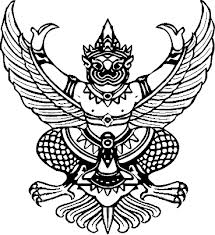 ประกาศองค์การบริหารส่วนตำบลวังมหากรเรื่อง  ประกาศผู้ชนะการเสนอราคา จัดจ้างเหมาทำพวงมาลา  จำนวน ๑ พวง โดยวิธีเฉพาะเจาะจง …………………………………………………	ตามที่ องค์การบริหารส่วนตำบลวังมหากร ได้มีการ จ้างเหมาจัดทำพวงมาลาดอกไม้สด  จำนวน ๑ พวง  ที่ใช้สำหรับการดำเนินงานของ องค์การบริหารส่วนตำบล                 วังมหากร  โดยวิธีเฉพาะเจาะจง  นั้น	  	 พวงมาลาดอกไม้สดโทนสีเหลืองขนาดเส้นผ่านศูนย์กลาง ขนาด ๑  เมตร พร้อมขาตั้ง                         จำนวน  ๑ พวง  ผู้ได้รับการคัดเลือก ได้แก่ ร้านรวินทร์ดอกไม้   โดย น.ส.รวินท์นิภา  ศิริลักษณ์   โดยเสนอราคา เป็นเงินทั้งสิ้น  ๑,๐๐๐.- บาท (หนึ่งพันบาทถ้วน)    รวมภาษีมูลค่าเพิ่มและภาษีอื่น ค่าขนส่ง ค่าจดทะเบียนและค่าใช้จ่ายอื่นๆทั้งปวง             ประกาศ  ณ วันที่   ๗   ตุลาคม  พ.ศ. ๒๕๖๓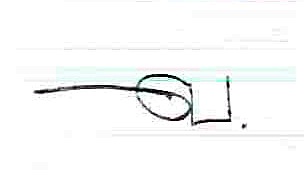         (นายมนัส  ขานดำ)          นายกองค์การบริหารส่วนตำบลวังมหากร